ЖОҒАРЫ ОҚУ ОРНЫНАН КЕЙІНГІ БІЛІМ БЕРУ ИНСТИТУТЫ______________________________________ білім беру бағдарламасының (ББ шифры және атауы)____________  ПРАКТИКАНЫҢ                                                                                                             (практикатүрі) ЖҰМЫС ЖОСПАР-КЕСТЕСІШымкент 20   __Ф 7.05-11	___________ практиканың жұмыс жоспар-кестесі Кәсіптік практика бағдарламасы                                  (№__ хаттамасы, __ ___ 20__ж.) негізінде дайындалды.                  _______________ кафедрасының мәжілісінде талқыланды. № ____ хаттама,   «____»_________________ 20__ж.Кафедра меңгерушісі______         _____        ___          ________                                 (қолы)                        (аты-жөні)Кіріспе1. ББ туралы қысқаша сипаттама:2.2 Кәсіптік практикаМақсаты-Міндеті: Оқу нәтиже:3. КӘСІПТІК ПРАКТИКАНЫҢ ЖҰМЫС ЖОСПАР-КЕСТЕСІНІҢ МАЗМҰНЫҚолы_________________________________________________________________
              (оқу орнынан кәсіптік практиканың жетекшісі)20___ж. «______» __________________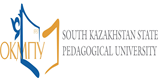 ОҢТҮСТIК  ҚАЗАҚСТАН  МЕМЛЕКЕТТIК             ПЕДАГОГИКАЛЫҚ УНИВЕРСИТЕТІЖоғары оқу орнынан кейінгі білім беру институтының директоры________    ____________________(қолы)               (аты-жөні)«___» ______________20__ж.  р/с
№Кәсіптік практиканың бағдарламасына сәйкес орындауға (оқытуға) жататын жұмыстар тізбесіКәсіптік практиканың бағдарламасын орындау мерзімдеріКәсіптік практиканың бағдарламасын орындау мерзімдеріЕскертпер/с
№Кәсіптік практиканың бағдарламасына сәйкес орындауға (оқытуға) жататын жұмыстар тізбесібасталуыаяқталуыЕскертпе1.2.3.